Scientific stays in France
2022 edition
information formLast Name:First Name:Nationality:Date of birth:Phone number:E-mail address:Spoken languages and estimated CEFR level: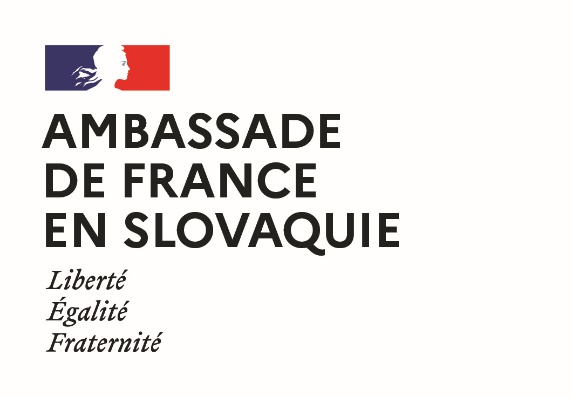 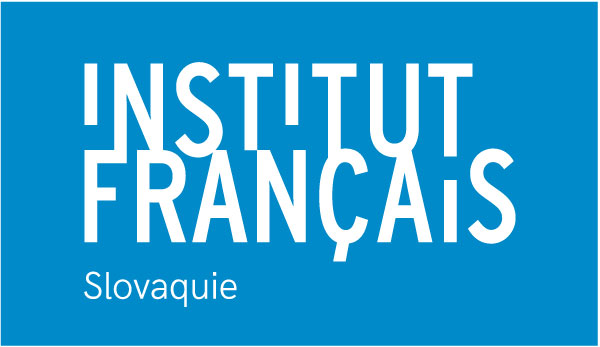 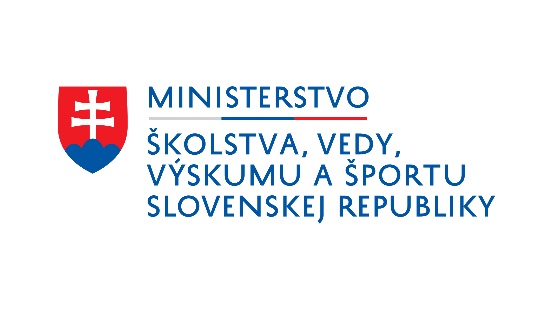 